 한국영미문학페미니즘학회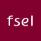 The Korean Association for Feminist Studies in English Literaturewww.fsel.org (E-mail: fsel2015@gmail.com)한국영미문학페미니즘학회 회원가입 원서 (개인회원)본인은 귀 학회의 설립 취지에 찬동하여 회원으로 가입하고자 합니다.202  년    월    일  신청인:               (서명)	위 입회원서를 작성하셔서 학회공식메일 fsel2015@gmail.com로 보내시고아래 계좌로 입회비 2만원과 연회비 3만원을 입금하시면 가입이 완료됩니다. 학회온라인 계좌번호: 우리은행 1002-237-123073 (예금주: 정유미)성 명한글성 명영문소  속 소  속 연락처연락처자택직장연락처연락처휴대폰이메일 학술지 수령 주소 학술지 수령 주소(우:   -    )(우:   -    )(우:   -    )(우:   -    )연구 분야연구 분야최종학위/학위논문제목최종학위/학위논문제목최근연구논문 최근연구논문 최근연구논문 최근연구논문 